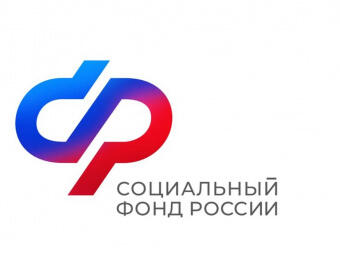 ПРЕСС-РЕЛИЗОТДЕЛЕНИЯ  СОЦИАЛЬНОГО ФОНДА   РФ  ПО  АСТРАХАНСКОЙ  ОБЛАСТИ   414040, г. Астрахань     ул. Победы стр 53лт/ф.44-87-33В Астраханской области единое пособие назначено родителям 105 тысячи детейС начала 2023 года ОСФР по региону назначило эту меру поддержки 56 тысячам родителей и порядка 105 тысячам детей. Общая сумма выплат составила 9,7 миллиардов рублей.Единое пособие объединяет ряд выплат для родителей – на первого и третьего или последующего ребенка до 3 лет, а также от 3 до 7 (включительно) и от 8 до 17 лет. Семьям с несколькими детьми от 0 до 17 лет единое пособие выплачивается на каждого ребенка до достижения 17 лет.Выплата назначается малообеспеченным семьям с учётом оценки нуждаемости при соблюдении следующих условий:среднедушевой доход семьи не превышает прожиточный минимум на человека в регионе, размер которого в Астраханской области равен 13 944 рублям;собственность семьи соответствует установленным критериям;заявитель и дети, на которых назначается пособие, – граждане Российской Федерации, постоянно проживающие в Российской Федерации.Заявление на единое пособие рассматривается в течение 10 рабочих дней. При положительном решении выплата назначается на год. По истечении этого срока можно снова обратиться с заявлением для оформления пособия на новый период. Обратиться за выплатой может один из родителей, усыновитель или опекун (попечитель) ребёнка. Подать заявление на единое пособие можно через портал Госуслуг, в клиентской службе регионального Отделения СФР или офисах МФЦ. Размер выплаты может составлять 50%, 75% и 100% прожиточного минимума на ребенка. Первое перечисление средств происходит в течение 5 рабочих дней после принятия решения о назначении выплаты. В дальнейшем средства перечисляются родителям на счет в банке в один день – каждого третьего числа нового месяца за предыдущий. Если в качестве способа доставки выплаты выбрана Почта России, то ежемесячные пособия доставляются с 3 по 22 число месяца в зависимости от графика работы конкретного почтового отделения.Информацию о едином пособии и правилах его оформления можно получить, позвонив в единый контакт-центр по номеру: 8-800-1-00000-1 (по будням с 8.00 до 17.00)